E-DNEVNIK!!Omogućeno je dodavanje predmeta i učitelja!!Molimo kolege da kreiraju svoj razred, urede podatke učenika, te da kreiraju radni tjedan kako bi se unijela Molim razrednike-učitelje da urede eDnevnik:  kreirajte svoj razred, uredite podatke učenika (predmete – posebno izborne, dopunske, dodatne), program po kojem se školuju, te  kreirajte radni tjedan kako bi se unijela održana nastava.Hvala!!*upute se nalaze i na web stranici u kutku za učitelje, te u Carnet-ovim uputama https://e-dnevnik.skole.hrPrijava na sustav: 	korisničko ime je e-mail adresa (ime.prezime@skole.hr) 				Lozinka: 1234******Administracija predmeta Odabrati svoj razred -> imenik -> -> administracija predmeta -> dodaj predmet i nastavnika-> klikom na olovku kraj predmeta dodjeljujemo nastavnika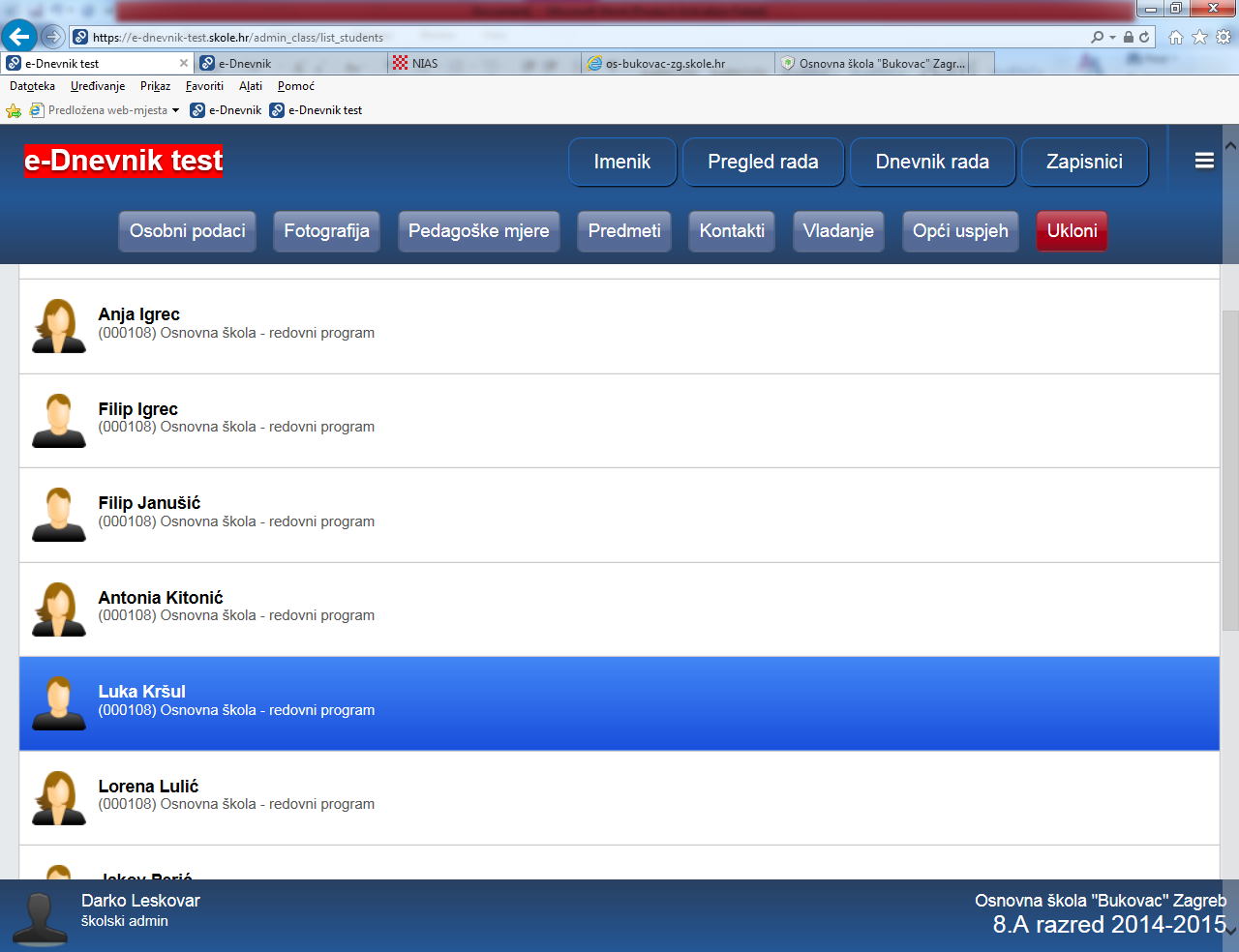 Administracija učenikaOdabrati svoj razred -> imenik ->  -> administracija učenika -> odabrati učenika kojeg trebamo urediti. Pod predmeti dodajemo izborne predmete za učenike!!!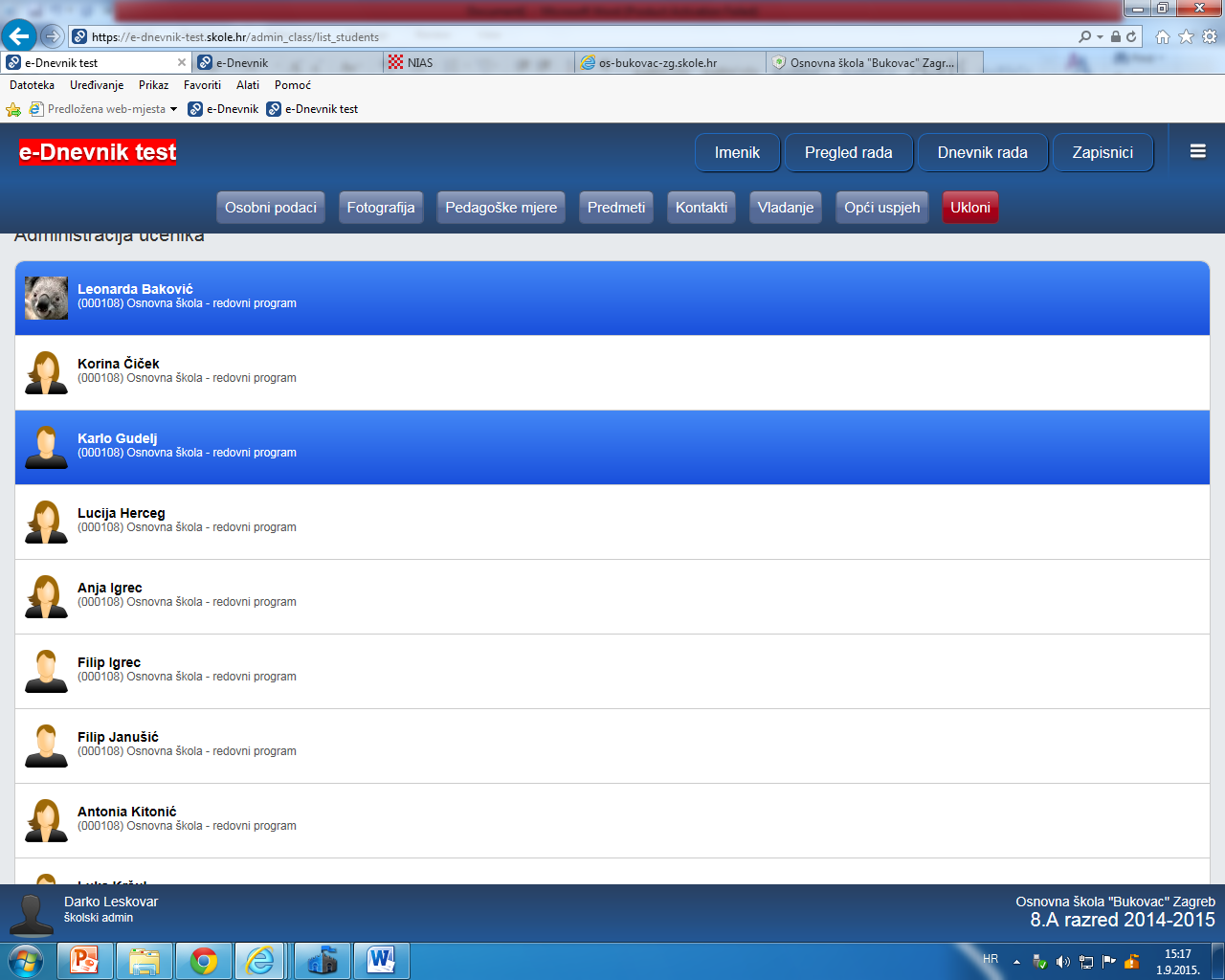 Dodati radni tjedanOdabrati svoj razred -> dnevnik rada -> radni tjedni -> dodaj tjedan -> klikom na olovku dodati radne dane od ponedjeljka do petkaElementi ocjenjivanjaOdabrati svoj razred -> imenik -> -> elementi ocjenjivanja -> upisati elementeKreiranje grupaRazrednici sa predmetnim nastavnicima (izborni predmeti-jezici, informatika…)kreiraju evtl. grupe. Ukoliko je potrebno javite se administratorima. Obveze razrednikaDodati planove, provjeriti sa učiteljima izborne nastave grupe (strani jezici, informatika, tjelesni…)..Upute za unos dopunske se također nalaze na web stranici naše škole – > kutak za učitelje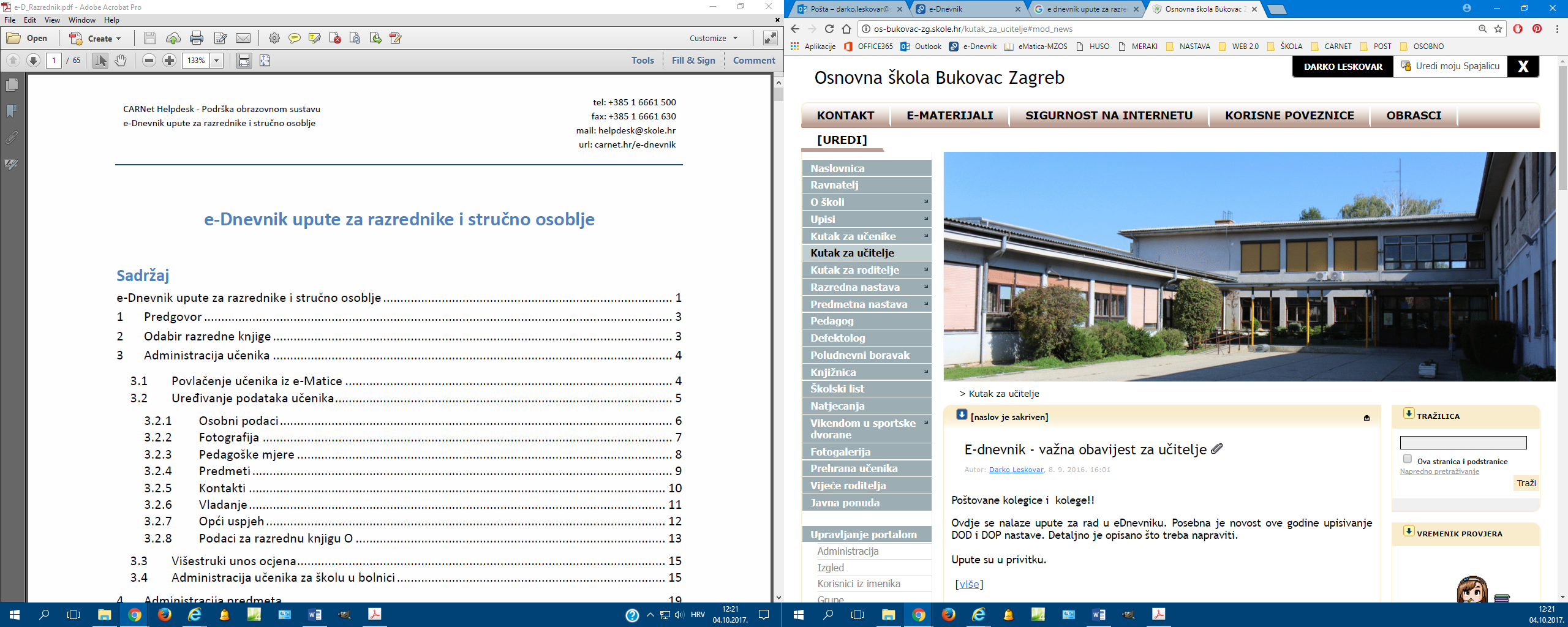 eAdminMolim kolege da gledaju našu web stranicu gdje se nalaze uglavnom sve upute u svezi rada škole!